POESIE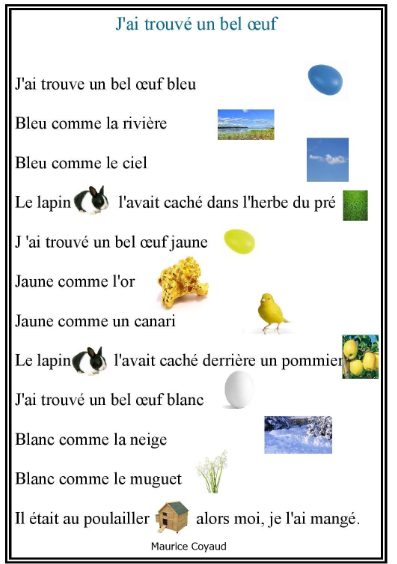 